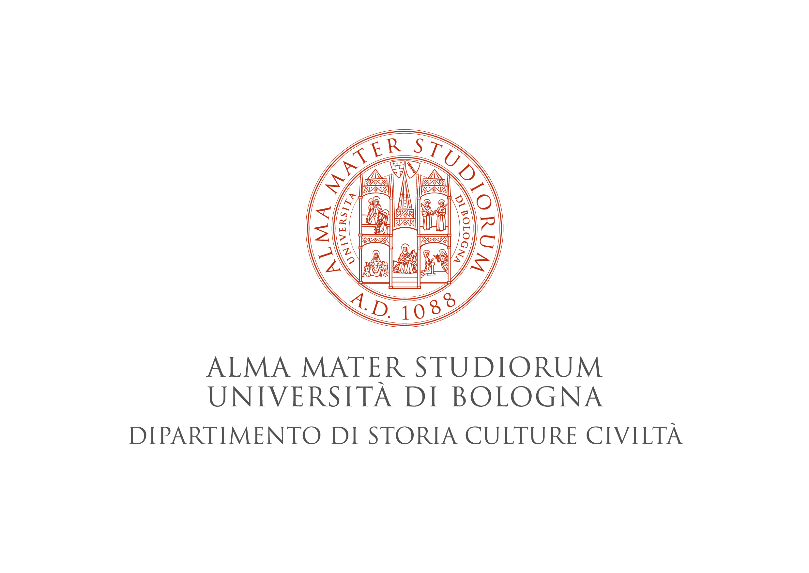 DOTTORATO DI RICERCA INScienze Storiche e Archeologiche. Memoria, Civiltà e PatrimonioCiclo di seminariLe metamorfosi della memoria. Damnatio Memoriae tra Medio Evo ed Età Contemporaneaa cura di Maria Teresa Guerrini e Francesca Roversi Monaco 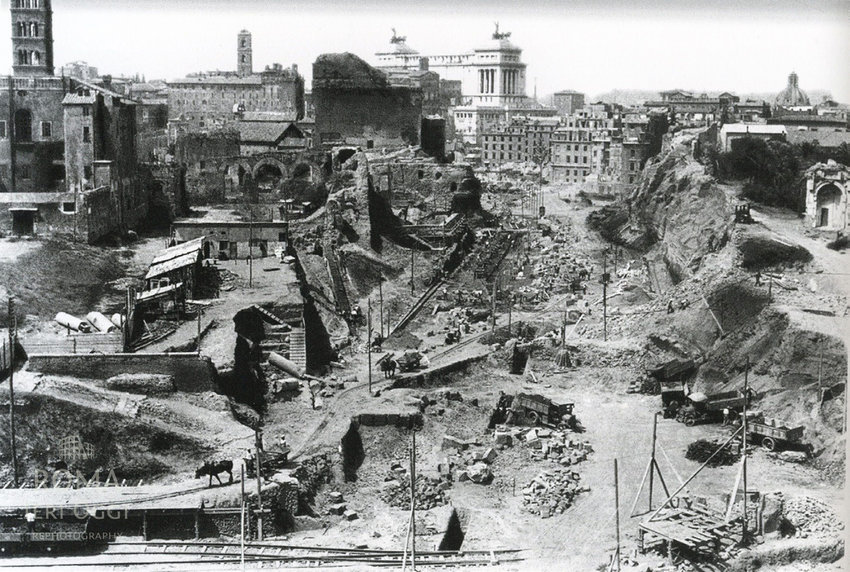 GIOVEDI’27 GENNAIO 2022, ore 15-17, 30La reinvenzione della memoria in quanto oggetto storiografico: una genesi in più tempiPiero Colla(Università di Strasburgo – Lab. AGORA, Cergy)Il seminario si svolgerà in modalità telematica. Per l’iscrizione inviare una mail a fabrizio.defalco2@unibo.it.